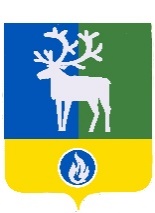 БЕЛОЯРСКИЙ РАЙОНХАНТЫ-МАНСИЙСКИЙ АВТОНОМНЫЙ ОКРУГ – ЮГРААДМИНИСТРАЦИЯ БЕЛОЯРСКОГО РАЙОНАПОСТАНОВЛЕНИЕот __________2023 года                                                                                                     № ____О внесении изменения в приложение к постановлению администрации Белоярского района от 23 мая 2017 года № 451Постановляю:Внести в приложение «Перечень информации о деятельности администрации Белоярского района, размещаемой на официальном сайте органов местного самоуправления Белоярского района в форме открытых данных» к постановлению администрации Белоярского района от 23 мая 2017 года № 451 «Об утверждении перечня информации о деятельности администрации Белоярского района, размещаемой на официальном сайте органов местного самоуправления Белоярского района в форме открытых данных» изменение, исключив в таблице пункт «17».Опубликовать настоящее постановление в газете «Белоярские вести. Официальный выпуск».Настоящее постановление вступает в силу после его официального опубликования.Контроль за выполнением постановления возложить на заместителя главы Белоярского района Ващука В.А., управляющего делами администрации Белоярского района Стародубову Л.П.Глава Белоярского района                                                                                           С.П. Маненков